31.03.20р. гр.О-3ГР.О-3 предмет «Основи зеленого будівництва»Професійна кваліфікація: озеленювач 3-го розряду.ОЗ-3.2.1. Улаштування квітників різних видів.Тема уроку: Асортимент витких літників відкритого ґрунту, особливості їх вирощування та їх декоративне значення.КОНСПЕКТЗапишіть конспект за планом:1.Ботанічна характеристика іпомеї.2. Способи розмноження рослини.3. Біологічні особливості вирощування іпомеї.4. Використання в озеленені іпомеї.Іпомея пурпурова або блакитна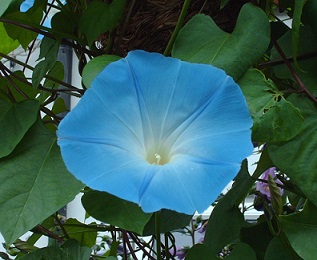 Іпомея – в’юнка рослина на короткій квітконіжці. Квітки великі, воронкоподібні. Забарвлення квіток пурпурове, блакитне, рожеве, фіолетове, біле однотонне або з вічком. Зустрічаються махрові форми. На ніч і в похмуру погоду квітки закриваються. Листя рясне.Іпомея світлолюбна і вологолюбна. До того ж дуже теплолюбна рослина, боїться навіть слабких заморозків. Щоб вона рясно цвіла, температура повинна бути не нижче 18 °С. В тепле літо цвіте з липня по вересень. Ґрунт любить пухкий, живильний, досить окультурений. Вирощування не складне.Іпомею використовують для вертикального озеленення, з неї і за допомогою опор, дроту і мотузка можна створювати справжні зелені колони або піраміди.З найбільш поширених видів можна назвати “Фарбитис пурпурний” – однорічна рослина з кучерявими опушеними стеблами, які можуть забратися на висоту до 3 метрів. Листя у нього великі, красиві, серцеподібної форми. Розростаючись, він утворює суцільну зелену драпіровку. Квітки великі, забарвлення фіолетове, блакитне, рожеве або пурпурне. Всередині воронкоподібні квітки.Іпомея “Малиновий каприз” є однією з провідних красунь у квітнику, буває як однорічна, так і багаторічна.Цвіте іпомея, починаючи з середини літа, аж до осені, насіння ліани дозрівають в кінці вересня, жовтні. Однак можна вирощувати рослину розсадницьким способом, висіваючи іпомею в стаканчики вже на початку березня. Також, є такі сорти, які дозрівають, якщо їх посіяти в квітні у відкритий ґрунт.Розмноження насінням іпомеїНасіння висівають прямо в ґрунт в кінці травня або сіють на розсаду. Висівають гніздами по дві-три насінини на відстані 20-30 сантиметрів. Сходи з’являються через 5-7 днів. Протягом всього сезону іпомею поливають у міру підсихання ґрунту.Іпомея любить пухкі, поживні, належним способом удобрені ґрунти. Надлишок вологи ці ліани не витримують. Оптимальна температура проростання насіння іпомеї – 18 градусів тепла. Насіння потрібно замочити протягом 24 годин, попередньо проколюють голкою і потім замочують у воді. Сходи з’являються приблизно через 10-12 днів.Пересадку іпомея витримує погано, тому під час пересадки в горщики сіянців рекомендується неодмінно зберегти жменю землі з корінням. На ділянці між рослинами підтримують відстань близько 20-30 сантиметрів, для цього використовують різні сорти іпомеї.Використання іпомеї в ландшафтному дизайніІпомею широко використовують для декорування будинків, веранд, балконів, різних огорож, альтанок, також при створенні елементів вертикального озеленіння ландшафтного дизайну в різних куточках саду. Її великі соковиті зелені листя, великі різнобарвні квітки – грамофони дивують і радують, несуть умиротворення. Незвичайна іпомея також тим, що її квітка живе тільки один день, рано вранці розкриваючись і закриваючись до трьох годин дня. І тільки в похмурі і хмарні дні квіти весь день залишаються відкритими.Добре затінювати цією ліаною сонячні тераси, веранди, садити її вздовж паркану, щоб закрити від сторонніх очей ділянку. Можна оточити весь будинок, обвити нею вікна, що виходять на південь, тоді мікроклімат у вашому будинку відразу стане комфортнішим, більш вологим і прохолодним. На давно освоєній території дачі можна за допомогою шпалер з іпомеї відокремити город чи сад, ділянку господарського призначення, автомобільну стоянку. Повірте, це буде найбільш приємна і красива огорожа на ділянці.Можна обсадити навколо альтанку зі столом, лавами іпомеєю – відразу вийде дуже затишне місце для відпочинку в саду. Арки зроблені з зігнутих металевих прутів над стежкою до будинку, оповиті іпомеєю, перетворять доріжку в розкішний зелений коридор. Можна з іпомеї спорудити різні живі фігурки. Вам будуть потрібні тільки опори відповідної форми і трохи фантазії. Дуже цікавий варіант ландшафтного дизайну – використання для опори під іпомею засохлих або зелених дерев.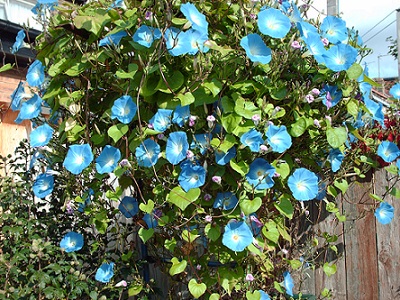 КонспектЗапишіть конспект за планом:1.Ботанічна характеристика запашного горошку.2. Способи розмноження рослини.3. Біологічні особливості вирощування запашного горошку.4. Використання в озеленені запашного горошку.Запашний горошок.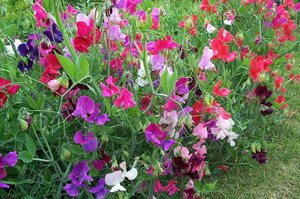 Рослина запашний горошок належить до роду Чина родини Бобові. Наукова назва рослини складається з двох слів, перше з яких перекладається як «дуже привабливий», а друге як «запашний». Деякі ботаніки стверджують, що ця квіткова трав'яниста рослина родом зі Східного Середземномор'я – її ареал поширюється від Сицилії на схід до острова Крит. Інші науковці вважають, що на Сицилію запашний горошок завезли конкістадори з Еквадору й Перу. У культурі рослина вирощується з XVIII століття: в 1699 році, прогулюючись під стінами монастиря, сицилійський монах Франциско Купані виявив квітку з незвичайно приємним запахом, зібрав з неї насіння і відправив його до Англії своєму другу, шкільному вчителеві. А в Англії, завдяки роботі селекціонерів, запашний горошок з часом став королем ампелів. Перші п'ять сортів рослини з'явились у 1800 році. Сьогодні налічується понад 1000 сортів запашного горошку. Приваблюють садівників яскраві квіти та приємний запах, через який рослина й отримала свою назву. Запашний горошок найчастіше використовують для вертикального озеленення альтанок, балконів і терас. Коренева система у рослини сильно розгалужена, стрижнева, проникає в ґрунт на глибину півтора метра. Як і більшість бобових рослин, запашний горошок вступає в симбіоз з бульбочковими бактеріями, що засвоюють азот із повітря. Стебла у чини лазячі, слабко гіллясті, вони підіймаються по опорі, чіпляючись за неї видозміненими листям – розгалуженими вусиками. Квітки запашного горошку нагадують метеликів, але англійцям здається, що вони подібні до човна під вітрилом: віночок складається з великої пелюстки, схожої на широкоовальне вітрило, двох бічних пелюсток («весла») і двох зрощених нижніх пелюсток, що утворюють «човник». Цвітіння у запашного горошку рясне. Починається воно в липні і при правильному догляді триває до заморозків. Плоди запашного горошку – маленькі двостулкові боби з 5-8 кулястими, здавленими з боків насінинами жовтого, зеленого або чорно-коричневого кольору, що зберігають прорісність від 6 до 8 років. Багаторічний запашний горошок у середній смузі вирощується зазвичай в однорічній культурі. Посадка запашного горошку: посів насіння на розсаду – у середині березня, висадка сіянців у ґрунт – у кінці травня.Вирощування запашного горошку з насіння. Вирощування запашного горошку починається з його посіву на розсаду в середині березня. Перед посівом тугопрорісне насіння запашного горошку потрібно замочити у воді на 10-12 годин або потримати в п'ятдесятиградусному розчині препарату Бутон (1-2 г на 1 л води). Потім упродовж 2-4 днів його пророщують у марлі, вологому піску або тирсі при температурі 20-24 ºC. Тільки-но насіння запашного горошку наклюнеться, його потрібно відразу сіяти в суміш перегною, торфу і дернової землі в співвідношенні 2:2:2:1. Будь-який із цих субстратів необхідно знезаразити міцним розчином марганцівки, а в ролі посуду для вирощування розсади краще використовувати скляночки або горщики. Посів здійснюють у вологий субстрат на глибину не більше 2-3 см, розкладаючи по 2-3 насінини в кожну скляночку. Якщо ви сієте горошок у загальний ящик, то відстань між насінням має бути близько 8 см. Після посіву субстрат поливають, посуд накривають плівкою й утримують на сонячному підвіконні при температурі 18-22 ºC. зберігання насіння на наступний рік Догляд за розсадою горошку запашного Коли почнеться масове проростання насіння (а це може статися як за тиждень, так і за два), потрібно зняти з посівів плівку й знизити температуру до 15-16 ºC – цей захід сприяє формуванню на коренях сіянців бульбочок, які фіксують азот. Увесь час підтримуйте субстрат у злегка вологому стані та забезпечте сіянцям гарне освітлення: якщо у вас немає можливості тримати розсаду на південному вікні, організуйте їй штучне освітлення впродовж 2-3 годин щодня. Для цього можна використовувати фотолампи або лампу денного світла, закріпивши їх на висоті 25 см над розсадою і вмикаючи, наприклад, з 7 до 10 або з 17 до 20. У фазі розвитку 2-3 справжніх листків розсаду прищипують, щоб стимулювати розвиток бічних пагонів. Після прищипування сіянці підживлюють розчином 2 г Кеміри в 1 л води. Посадка запашного горошку в ґрунт Коли садити запашний горошок У відкритий ґрунт запашний горошок із насіння висаджують ближче до кінця травня, коли прогріється ґрунт і мине загроза поворотних заморозків. Якщо на той час на сіянцях вже сформуються бутони або квіти, обірвіть їх, щоб уся енергія рослин була спрямована на формування кореневої системи. Днів за 10 до висадки розсади необхідно провести з нею гартівні процедури. Для цього посуд із сіянцями щодня виносять на відкрите повітря, поступово збільшуючи тривалість перебування доти. Догляд за запашним горошком - йому необхідні поливання, прополювання, розпушування ґрунту, опори, підживлення і захист від хвороб та шкідників. Поливання мають бути регулярними і достатніми, оскільки через брак вологи з рослини можуть спасти бутони й квітки, а тривалість цвітіння – сильно скоротитися. Якщо літо без дощів, запашний горошок потрібно поливати щотижня, витрачаючи по 30-35 л води на м² посадки. Продовжити ж цвітіння можна, вчасно видаляючи зів'ялі квіти. Високорослі сорти запашного горошку потребують підв'язування до опор, в ролі яких використовують шпагат або сітку. У міру зростання горошку його стебла направляють у потрібну сторону і підв'язують. Аби стимулювати розвиток додаткових коренів, потрібно проводити підгортання рослин на висоту 5-7 см із підсипанням до основи стебла родючого субстрату. Що стосується підживлень, то вони не обов'язкові, але бажані. На початку росту запашний горошок удобрюють розчином 1 столової ложки Нітрофоски й 1 столової ложки сечовини в 10 л води. На початку цвітіння для підживлення використовують розчин столової ложки Агріколи і такої ж кількості сульфату калію в 10 л води, а в розпал цвітіння запашний горошок удобрюють Агріколою для квітучих рослин і Россою, розчинивши по одній столовій ложці добрив у відрі води. Обрізувань запашний горошок не потребує. Шкідники і хвороби запашного горошку Зі шкідників для запашного горошку становлять небезпеку бульбочковий довгоносик і різні види попелиці. Довгоносик на початку вегетації вигризає по краях листя півкола, а його личинки об'їдають коріння рослини. У ролі профілактики від шкідника потрібно при висадці розсади вилити в кожну ямку по 100 мл 0,1%-ного розчину Хлорофосу. Таким же розчином потрібно обприскати й рослини. З усіх видів попелиці на запашний горошок може зазіхнути бобова, чинна і горохова. Ці найдрібніші шкідники висмоктують із рослин соки, деформуючи їхні органи, і заражають їх вірусними хворобами. З метою знищення попелиці, а також для профілактики запашний горошок упродовж вегетації 2-3 рази обробляють препаратами Цинеб або Цірам із перервою між сеансами 2-3 тижні. Із хвороб запашний горошок можуть вразити аскохітоз, борошниста роса, пероноспороз, фузаріоз, коренева гниль, чорна ніжка, вірусна мозаїка і деформуюча вірусна мозаїка гороху. умови вирощування ірисів у саду При аскохітозі на листках, бобах і стеблах горошку з'являються коричневі плями з чіткими кордонами. Боротися з інфекцією можна двома-трьома обробками чини з інтервалом 2-3 тижні розчином препарату Рогор. Борошниста роса і пероноспороз (несправжня борошниста роса) проявляються в другій половині літа пухким білястим нальотом на листі і стеблах рослин. Згодом листя жовтіє, буріє й опадає. Знищують збудників захворювання п'ятивідсотковим розчином колоїдної сірки, омиваючи ним листя. Ознаками фузаріозу є жовтіння і в'янення листя горошку. Хворі рослини лікуванню не піддаються, їх потрібно видаляти, а здорові необхідно обробити розчином препарату ТМДТ. У ролі профілактики слід дотримуватися на ділянці чергування культур. Від чорної ніжки та кореневої гнилі у запашного горошку темніє коренева шийка й коріння, і рослина гине. Заражені екземпляри не вдасться врятувати, їх потрібно видаляти, а здорові пересаджувати на інше місце, знезаразивши перед цим ґрунт і коріння рослин. же перебувати на вулиці цілу добу. Запашним горошком прикрашають арки, огорожі, альтанки, яким рослина надає неповторну красу і затишок. При цьому квітка не вимагає яких-небудь особливих умов посадки і вирощування. Підв’язування: високорослі сорти горошку потребують підв’язування до опори. Домашнє завдання:Знайдіть в Інтернеті та ознайомтесь з популярними на сьогодні  сортами горошку запашного та іпомеї, а також використанням їх в озелененні.